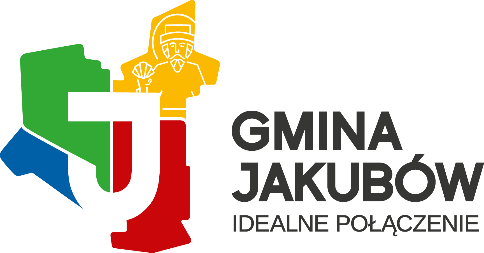 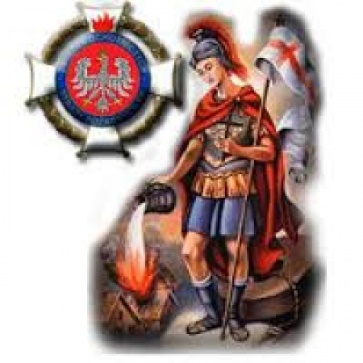 „Człowiek jest wielki nie przez to, co posiada, lecz przez to, kim jest; nie przez to, co ma, lecz przez to, czym dzieli się z innymi” – 
                                                                                     św. Jan Paweł II.SZANOWNI DRUHNY I DRUHOWIE!Z okazji dnia Strażaka składamy wszystkim Druhnom i Druhom Ochotniczych Straży Pożarnych z terenu Gminy Jakubów 
serdeczne podziękowania za działalność ratowniczą i bezinteresowną pomoc, poświęcenie w ochronie życia i mienia ludzkiego.Życzymy by służba, której się poddaliście była dla Was źródłem satysfakcji oraz powodem do dumy, 
a także życzymy bezpiecznej służby, szczęśliwych powrotów z akcji, zdrowia, szczęścia oraz wszelkiej pomyślności w życiu osobistym.Oby Wasza służba i powołanie zawsze znalazły zrozumienie 
i uznanie wśród Waszych bliskich i całej społeczności.
Niech Święty Florian ma Was w opiece.Przewodniczący Rady Gminy Jakubów 				Wójt Gminy Jakubów      /-/Krzysztof Domański						/-/ Hanna Wocial